Folketingsvalg 1. november 2022Telefonliste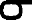 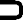 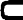 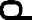 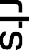 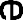 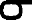 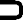 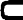 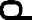 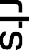 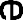 Albertslund Rådhus:Hverdage:	43 68 + Lokalnummer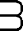 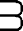 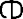 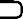 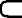 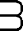 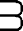 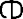 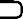 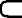 ValgsekretariatetHenrik Harder - valgansvarlig	Lokal 6002 eller 4177 0211Marie-Louise Lunderød - leder af valgsekr.	Lokal 6820 eller 2724 5310Jonatan Würtz Petersen – referenceleder for valget	Mobil 2493 3286Lene Paulli Madsen – valgkoordinator og gyldige/ugyldige stemmer og juridiske spørgsmål	Lokal 7629 eller 9243 2102Pernille Carlsen (administrative opgaver)	Mobil 2137 3603Hanne Pedersen - bemanding	Lokal 6005 eller 2297 4272Janne Puggaard – bemanding og indtastning	Mobil 6004 eller 2933 6831Mikael Wethelund – indberetning til KMD	Lokal 7641 eller 6019 3185Thomas Willumsen – indberetning til KMD	Lokal 7652 eller 5338 3102Lone Frisgaard – indberetning til KMD	Lokal 6040 eller 2192 8551Finn Dybro Andersen – ansvarlig for fintællingen	Lokal 7620 eller 2911 9661Lars Kragh – fintællingen	Lokal 7657 eller 2381 2400Ulla Brandt Lasson - ansvarlig for bespisningen	Lokal 6909 eller 2090 9449Alexander Dyrby – IT	Mobil 2445 5023Poul Erik Gotfredsen – Betjentopgaver	Mobil 2031 1393Stemmeprocent i løbet af dagen e-mailes på lfi@albertslund.dk og lpq@albertslund.dkBorger og Ydelsescentret (Folkeregistret)Marianne Hansen………………………………………………………..Lokal 6375Anne Christensen………………………………………………………..Lokal 6332Ditte Jørgensen…………………………………………………………..Lokal 6323PressePresse m.v. (Janus Enemark Nissen)	Lokal 6093 eller mobil 22537220Betjentstuen:	43 68 69 83Poul Gotfredsen mobil	 Mobil 20 31 13 93Manglende materialer	 Mobil 20 31 13 93ITVagthavende tekniker i forb. med valget	Mobil 6010 1203Driftchef Peder Kornmaaler	Mobil 2171 6578IT system Alexander Dyrby	Mobil 2445 5023PolitiPoliti	114 eller 4386 1448Akut	112Økonomi og StabPolitik Udvikling og PersonaleAlbertslund KommuneNordmarks Allè 22620 AlbertslundValgstederne
Madpedeller kan kontaktes gennem Ulla Brandt LassonBiler og chauffører om dagen, den 1. november 2022Hvis der mangler noget i løbet af dagen, bedes folk ringe på  mobilnummer 20 31 13 93Biler og chauffører til om aften, den 1. november 2022 Herstedøster SkoleHoldleder:Jesper Hansen DichmannMobil: 26456786Holdlederassistent:Britta Vestergaard LybechMobil: 20295915PedelMohammad El-maghlouk Mobil: 40443648EgelundskolenHoldleder:Carina KofoedMobil: 20646421Holdlederassistent:Anne C. BørgesenMobil: 21378593Pedel Tom StevnMobil: 2575 9245Herstedlund SkoleHoldleder:Kristine KlæbelMobil: 61204891Holdlederassistent:Dorthe Stærkær De La MotteMobil: 26256529Pedel: Mark LarsenMobil: 4030 4825KongsholmcentretHoldleder:Lene ClausenMobil: 24208108Holdlederassistent:Birgitte LundMobil: 61300819Pedel: Poul Erik GotfredsenMobil: 2031 1393HerstedvesterHoldleder:Ulrik Skat Bojsen-MøllerMobil: 23675530Holdlederassistent:Pernille Harting FrandsenMobil: 27521449Pedel: Michael KramerMobil: 2122 3861Bil 1 – Herstedlund + Egelund Chauffør Poul Gotfredsen Medhjælper Danni Klinge2031 1393Bil 2 – Herstedøster + HerstedvesterChauffør Kenneth BoldtMedhjælper Tom Lindblad3144 3506Bil 3 - KongsholmcenterChauffør Bo NielsenMedhjælper Tommy Kjellerup2845 9655Bil 1Chauffør Kenneth BoldtMedhjælper Danni Klinge3144 3506Bil 2Chauffør Poul Gotfredsen Medhjælper Tom Lindblad2031 1393